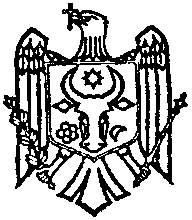                            REPUBLICA MOLDOVA   RAIONUL  ANENII NOI                                          CONSILIUL  SATULUI  VARNIŢA                                                                     _____________________________________________________________________________________             Satul Varniţa str. Tighina,  64,  tel/fax.46 -245; 46 -236; 46 -244, 46-243                                                    DECIZIE nr. 04/04			      din  04 octombrie 2018                             Cu privire la casarea bunurilor materialeuzate raportate la mijloace fixe         Examinînd demersul directorului interimar al IET ”Romanița” dna L.Darii privind casarea bunurilor materiale uzate, raportate la mijloace fixe deteorate, în temeiul art.14, 19 al Legii nr. 436-XVI din 28 decembrie 2006 privind administraţia publică locală cu modificările ulterioare,  Legii Republicii Moldova cu privire la proprietatea publică a unităţilor administrativ-teritoriale nr.523-XIV din 16.07.1999, Hotărîrii Guvernului Republicii Moldova nr.500 din 12.05.1998 „Despre aprobarea Regulamentului privind casarea bunurilor materiale uzate, raportate la mijloace fixe”, în baza Avizelor Comisiilor consultative de  specialitate  ale consiliului, Consiliul   DECIDE:Se permite casarea bunurilor materiale uzate raportate la mijloace fixe cu uzura expirată, deteriorate şi moral învechite, reparaţia cărora este imposibilă ale:Instituției de Educație Timpurie ”Romanița”, în număr de 12 unități, în sumă de 8581,31 lei, conform anexei nr.1.Contabilul-şef, dna V.Doija, va efectua modificările corespunzătoare în evidenţa contabilă a fondurilor fixe în conformitate cu legislaţia în vigoare.Controlul prezentei decizii se atribuie dlui Alexandr Nichitenco, primar.		Preşedintele  şedinţei                                Boris CARAGACEAN		Contrasemnează:		Secretar  al consiliului	      		     Svetlana ȘTEFANIUCAnexa nr.1							la Decizia Consiliului sătesc nr.04/04							din 04.10.2018APROBATConsiliul sătesc Varnița_______________________Registrul mijloacelor fixe cu uzura expirată propuse spre casare și scoaterea de la evidență contabilă de la IET ”Romanița”Secretar al consiliului				Svetlana ȘTEFANIUCContabil-șef					Valentina DoijaNOTĂ  INFORMATIVĂla proiectul de decizie „Cu privire la casarea  bunurilor materiale uzate raportate la mijloace fixe”În conformitate cu prevederile art.14, 19 alin.(3) al Legii privind administraţia publică locală nr.436-XVI din 28.12.2006, Legii cu privire la proprietatea publică a unităţilor administrativ-teritoriale  nr.523 - XIV din 16.07.1999, Hotărîrii Guvernului despre aprobarea Regulamentului privind casarea bunurilor uzate, raportate la mijloace fixe nr.500 din 12.05.1998, se propune Consiliului local spre examinare şi aprobare proiectul de decizie „Cu privire la casarea bunurilor materiale raportate la mijloace fixe”.Se propune casarea bunurilor materiale uzate, raportate la mijloace fixe   cu uzura expirată, deteriorate şi moral învechite reparaţia cărora este imposibilă, IET ”Romanița” în sumă de 8581,31 lei.Temei: demersul IET ”Romanița” nr.295 din 24.08.2018	                   Contabil–şef				 Valentina DoijaNr.oDenumireamijloacelor fixeNr.buc.Nr. de inventarAnul Valoareade bilanță, leiUzura %1.Pompa - cazan219362420175422,061002.Centru muzical119290120002569,01003.Dulap pentru cărți41928481980292,01004.Etajeră21928541980206,01005.Scaune3193383198292,25100Total 128581,31